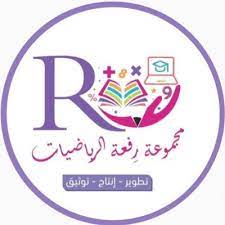 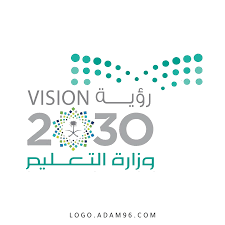 السؤال الثاني : ضعي علامة (√) أمام العبارة الصحيحة                             وعلامة ( ×) أمام العبارة الخاطئة فيما يلي: السؤال الثالث :  1 ) حلي النظام باستعمال طريقة الحذف بالجمع:                                س + ص = 10                                س – ص = 22) أوجدي ناتج مايلي :3) انتهت الأسئلةالدرجة المستحقةرقم السؤال الدرجة المصححة المراجعة 123المجموع ١١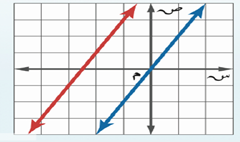 نوع النظام المبين في الشكل :نوع النظام المبين في الشكل :نوع النظام المبين في الشكل :نوع النظام المبين في الشكل :نوع النظام المبين في الشكل :نوع النظام المبين في الشكل :أأمتسق ومستقل بمتسق وغير مستقل جغير متسق ددمتسق ٢٢إذا مثل النظام بمستقيمين منطبقين فإن عدد حلوله :إذا مثل النظام بمستقيمين منطبقين فإن عدد حلوله :إذا مثل النظام بمستقيمين منطبقين فإن عدد حلوله :إذا مثل النظام بمستقيمين منطبقين فإن عدد حلوله :إذا مثل النظام بمستقيمين منطبقين فإن عدد حلوله :إذا مثل النظام بمستقيمين منطبقين فإن عدد حلوله :إذا مثل النظام بمستقيمين منطبقين فإن عدد حلوله :إذا مثل النظام بمستقيمين منطبقين فإن عدد حلوله :أأصفربحل واحد فقط جحلان ددعدد لانهائي من الحلول 33النظام     ص= 3س+1                            ص= 4س +7   هو نظام :النظام     ص= 3س+1                            ص= 4س +7   هو نظام :النظام     ص= 3س+1                            ص= 4س +7   هو نظام :النظام     ص= 3س+1                            ص= 4س +7   هو نظام :النظام     ص= 3س+1                            ص= 4س +7   هو نظام :النظام     ص= 3س+1                            ص= 4س +7   هو نظام :النظام     ص= 3س+1                            ص= 4س +7   هو نظام :النظام     ص= 3س+1                            ص= 4س +7   هو نظام :أأمتسق ومستقل بمتسق وغير مستقلجغير متسقدد2644يمثل حل المسألة ( عددان مجموعهما 14 والفرق بينهما 10 ) بالنظام                    س+ص = 14                  س-ص =10 الزوج المرتب الذي يمثل حلا للنظام هو :يمثل حل المسألة ( عددان مجموعهما 14 والفرق بينهما 10 ) بالنظام                    س+ص = 14                  س-ص =10 الزوج المرتب الذي يمثل حلا للنظام هو :يمثل حل المسألة ( عددان مجموعهما 14 والفرق بينهما 10 ) بالنظام                    س+ص = 14                  س-ص =10 الزوج المرتب الذي يمثل حلا للنظام هو :يمثل حل المسألة ( عددان مجموعهما 14 والفرق بينهما 10 ) بالنظام                    س+ص = 14                  س-ص =10 الزوج المرتب الذي يمثل حلا للنظام هو :يمثل حل المسألة ( عددان مجموعهما 14 والفرق بينهما 10 ) بالنظام                    س+ص = 14                  س-ص =10 الزوج المرتب الذي يمثل حلا للنظام هو :يمثل حل المسألة ( عددان مجموعهما 14 والفرق بينهما 10 ) بالنظام                    س+ص = 14                  س-ص =10 الزوج المرتب الذي يمثل حلا للنظام هو :يمثل حل المسألة ( عددان مجموعهما 14 والفرق بينهما 10 ) بالنظام                    س+ص = 14                  س-ص =10 الزوج المرتب الذي يمثل حلا للنظام هو :يمثل حل المسألة ( عددان مجموعهما 14 والفرق بينهما 10 ) بالنظام                    س+ص = 14                  س-ص =10 الزوج المرتب الذي يمثل حلا للنظام هو :أأ( 13 ، 1 )ب( 12، 2 )ج(١١ ، ٣ )دد( ١٠ ، ٤ )٥حل النظام المثل في الشكل المجاور هو : 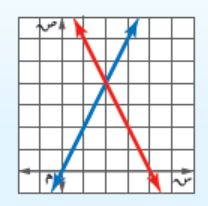 حل النظام المثل في الشكل المجاور هو : حل النظام المثل في الشكل المجاور هو : حل النظام المثل في الشكل المجاور هو : حل النظام المثل في الشكل المجاور هو : حل النظام المثل في الشكل المجاور هو : حل النظام المثل في الشكل المجاور هو : حل النظام المثل في الشكل المجاور هو : حل النظام المثل في الشكل المجاور هو : (2،4)(2،-4)(٤،٢)(-٤،٢)٦٦مما يلي لا يعتبر وحيدة حد:مما يلي لا يعتبر وحيدة حد:مما يلي لا يعتبر وحيدة حد:مما يلي لا يعتبر وحيدة حد:مما يلي لا يعتبر وحيدة حد:مما يلي لا يعتبر وحيدة حد:مما يلي لا يعتبر وحيدة حد:مما يلي لا يعتبر وحيدة حد:أأب3ن – 5م2ج-2 ل2وك دد3س2ص377تبسيط العبارة ( 7ن2) ( 3ن7) =تبسيط العبارة ( 7ن2) ( 3ن7) =تبسيط العبارة ( 7ن2) ( 3ن7) =تبسيط العبارة ( 7ن2) ( 3ن7) =تبسيط العبارة ( 7ن2) ( 3ن7) =تبسيط العبارة ( 7ن2) ( 3ن7) =تبسيط العبارة ( 7ن2) ( 3ن7) =تبسيط العبارة ( 7ن2) ( 3ن7) =أأ10ن14ب10ن9ج21ن14دد21ن988               =                =                =                =                =                =                =                = أأب8بب12جب20ددب599تبسيط العبارة [( 5 3 )2 ]3    =تبسيط العبارة [( 5 3 )2 ]3    =تبسيط العبارة [( 5 3 )2 ]3    =تبسيط العبارة [( 5 3 )2 ]3    =تبسيط العبارة [( 5 3 )2 ]3    =تبسيط العبارة [( 5 3 )2 ]3    =تبسيط العبارة [( 5 3 )2 ]3    =تبسيط العبارة [( 5 3 )2 ]3    =أأ275ب95ج185دد851010وحيدة الحد 5 ل2ع4ن من الدرجة : وحيدة الحد 5 ل2ع4ن من الدرجة : وحيدة الحد 5 ل2ع4ن من الدرجة : وحيدة الحد 5 ل2ع4ن من الدرجة : وحيدة الحد 5 ل2ع4ن من الدرجة : وحيدة الحد 5 ل2ع4ن من الدرجة : وحيدة الحد 5 ل2ع4ن من الدرجة : وحيدة الحد 5 ل2ع4ن من الدرجة : أأالسابعةبالسادسة جالخامسة ددالرابعة ١١١١تصنف كثيرة الحدود 2س-3 – 4س – 6 على أنها:تصنف كثيرة الحدود 2س-3 – 4س – 6 على أنها:تصنف كثيرة الحدود 2س-3 – 4س – 6 على أنها:تصنف كثيرة الحدود 2س-3 – 4س – 6 على أنها:تصنف كثيرة الحدود 2س-3 – 4س – 6 على أنها:تصنف كثيرة الحدود 2س-3 – 4س – 6 على أنها:تصنف كثيرة الحدود 2س-3 – 4س – 6 على أنها:تصنف كثيرة الحدود 2س-3 – 4س – 6 على أنها:أأوحيدة حدبثنائية حدجثلاثية حدودددليست كثيرة حدود ١٢١٢تحليل وحيدة الحد 18س2 ص تحيلاً تاماً هو :تحليل وحيدة الحد 18س2 ص تحيلاً تاماً هو :تحليل وحيدة الحد 18س2 ص تحيلاً تاماً هو :تحليل وحيدة الحد 18س2 ص تحيلاً تاماً هو :تحليل وحيدة الحد 18س2 ص تحيلاً تاماً هو :تحليل وحيدة الحد 18س2 ص تحيلاً تاماً هو :تحليل وحيدة الحد 18س2 ص تحيلاً تاماً هو :تحليل وحيدة الحد 18س2 ص تحيلاً تاماً هو :أأ33×2×س×س×صب3×6 × س×س×صج3×3×2 × س2×صدد2×9× س×س×ص١٣١٣تحليل 3ك3 +6ك2 =تحليل 3ك3 +6ك2 =تحليل 3ك3 +6ك2 =تحليل 3ك3 +6ك2 =تحليل 3ك3 +6ك2 =تحليل 3ك3 +6ك2 =تحليل 3ك3 +6ك2 =تحليل 3ك3 +6ك2 =أأ3ك3(1 +2ك)ب3ك( ك2 +2ك)ج3(ك3 + 2ك)دد3ك2(ك +2)١٤١٤تحليل كثيرة الحدود  س2 + 11س + 24 هو :تحليل كثيرة الحدود  س2 + 11س + 24 هو :تحليل كثيرة الحدود  س2 + 11س + 24 هو :تحليل كثيرة الحدود  س2 + 11س + 24 هو :تحليل كثيرة الحدود  س2 + 11س + 24 هو :تحليل كثيرة الحدود  س2 + 11س + 24 هو :تحليل كثيرة الحدود  س2 + 11س + 24 هو :تحليل كثيرة الحدود  س2 + 11س + 24 هو :أأ(س+4)(س+ 6)ب(س + 1)(س+24)ج(س + 8)(س+3)دد(س + 12)(س+2)١٥١٥تحليل الفرق بين مربعين   ل2 – 49 هو :تحليل الفرق بين مربعين   ل2 – 49 هو :تحليل الفرق بين مربعين   ل2 – 49 هو :تحليل الفرق بين مربعين   ل2 – 49 هو :تحليل الفرق بين مربعين   ل2 – 49 هو :تحليل الفرق بين مربعين   ل2 – 49 هو :تحليل الفرق بين مربعين   ل2 – 49 هو :تحليل الفرق بين مربعين   ل2 – 49 هو :أأ (ل -7)(ل – 7)ب(ل +7)(ل – 7)ج(ل +7)(ل + 7)دد( ل-7 )216- تحليل المربع الكامل 16 س2-  40 س  +2516- تحليل المربع الكامل 16 س2-  40 س  +2516- تحليل المربع الكامل 16 س2-  40 س  +2516- تحليل المربع الكامل 16 س2-  40 س  +2516- تحليل المربع الكامل 16 س2-  40 س  +2516- تحليل المربع الكامل 16 س2-  40 س  +2516- تحليل المربع الكامل 16 س2-  40 س  +2516- تحليل المربع الكامل 16 س2-  40 س  +2516- تحليل المربع الكامل 16 س2-  40 س  +2516- تحليل المربع الكامل 16 س2-  40 س  +25أأ(4س-5 )2ب(4س+5 )2ج( 2س +5 )2دد( 2س -5 )2مالعبارة١المستقيمان المتوازيان يكونان نظاماً متسقا مستقلأً ٢عدد حلول النظام        س-ص =1                                        3س=3 ص +3     هو حل واحد فقط ٣أفضل طريقة لحل النظام   3س+ 5ص =10                                          2س +5ص = 14 هي الحذف بالطرح  ٤عند حل النظام  5س -3ص=17                         3س+ 6ص =5  نضرب المعادلة الأولى في 2 ٥تبسيط ( 3 س2ص3)2= 6س4ص6٦٧4س3+2س2+ 5س2 +1 هي رباعية حدود تكعيبية ٨كثيرة الحدود ( 2م6- 3م4 +5م +1) مكتوبة في الصورة القياسية٩( 3م +5 ) ( م -4 ) = 3م2-7م -20١٠(ق.م.أ) لوحيدتي الحد 27 س2 ص ، 18 س ص هو 9 س2 ص١١تحليل  د2 +2د -15 هو ( د+3 ) ( د-5 ) ١٢تحليل  2س2+ 5س +3 هو ( 2س +3 ) (س+1)١٣العبارة 9س2+ 12س +2 تشكل مربعاً كاملاً١٤حلا المعادلة س2 = 121 هما : 11 و04درجات٤4درجات3درجات33درجات